HEALTH SCIENCES AND DISEASES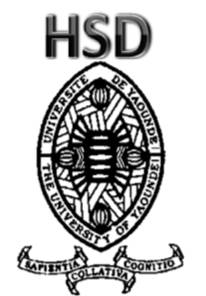 THE JOURNAL OF MEDICINE AND HEALTH SCIENCESInformation and education of caregivers for a better worldInstructions to AuthorsJOURNAL SCOPEHealth Sciences and Diseases, the Journal of the Faculty of Medicine and Biomedical Sciences of the University of Yaounde 1, is a peer reviewed medical journal that covers all aspects of medicine, pharmacy, biomedical and health sciences, including public health and societal issues. It is an “online first” publication, which means that all the publications articles appear on the website before being included in the print journal. The papers are published in full on the website, with open access.Our vision is to be the leader medical journal in our region. Our mission is to inform and educate all the health professionals and to promote constructive debate on health issues that matter in the management not only of diseases but of health as a whole.The HSD team is based in Yaounde (Cameroon). LAcceptance of manuscripts is based on the originality, the quality of the work and validity of the evidence, the clarity of presentation, and the relevance to our readership. Publications are expected to be concise, well organized and clearly written. Authors submit a manuscript with the understanding that the manuscript (or its essential substance) has not been published other than as an abstract in any language or format and is not currently submitted elsewhere for print or electronic publication. MANUSCRIPT SUBMISSIONSThe preferred way for submission is the online submission. Please, refer to the Health Sciences and Disease home page: http://hsd-fmsb.org.Otherwise, manuscripts can be addressed to hsdeditor3@gmail.com or nkooamvenes@gmail.com. Inquiries about manuscript status and preparation, as well as letters to the editor, should be directed to /Nko’o Amvene SamuelEditor-in-ChiefHealth Sciences and DiseaseFaculty of Medicine and Biomedical Sciences PO Box 1364, Yaoundé Cameroon.nkooamvenes@gmail.com Fast trackFor authors with a login, manuscripts can be submitted directly to : http://www.hsd-fmsb.org/index.php/hsd/author/submit/1EDITORIAL POLICIESHSD’s Publications Policy Committee follows the recommendations of the International Committee of Medical Journal Editors (ICMJE), the World Association of Medical Editors (WAME), and the Committee on Publication Ethics (COPE) for guidance on policies and procedures related to publication ethics. The policies for HSD  have been adapted from those three advisory bodies and, where necessary, modified and tailored to meet the specific content, audiences, and aims of HSD. Plagiarism, scientific MisconductManuscripts proven of plagiarism will be returned to the authors without peer review. The editors reserve the right to request that the authors provide additional data collected during their investigations. The editors also reserve the right to send a copy of the manuscript and data in question to the author’s dean, university, or supervisor or, in the case of an investigation being funded by an agency, to that funding agency for appreciation.Conflict of InterestAt the time of submission, authors are asked to disclose whether they have any relationship(s) that may influence directly or indirectly the work submitted for consideration.Human and Animal StudiesManuscripts reporting results of prospective or retrospective studies involving human subjects must document that appropriate institutional review board (IRB) approval and informed consent were obtained (or waived by the IRB) after the nature of the procedure(s) had been fully explained.AuthorshipTo be listed as an author, an individual must have made substantial contributions to all three categories established by the ICMJE (http://www.icmje.org): (a) “conception and design, or acquisition of data, or analysis and interpretation of data,” (b) “drafting the article or revising it critically for important intellectual content,” and (c) “final approval of the version to be published.” Individuals who have not made substantial contributions in all three categories but who have made substantial contributions either to some of them or in other areas should be listed in acknowledgments. LanguageHSD is bilingual and accepts publications in French and English. All the publications should have an abstract in both languages. Whenever possible picture captions and table titles should be in both languages.TYPES OF ARTICLESOriginal articlesOriginal Articles are expected to present a significant advance in health sciences. Maximum length for a standard research article is 4,000 words of text - not counting the abstract, tables, figure legends, and references. Abstracts must not exceed 250 words and should be structured with subheadings but no references. Submissions are limited to a total of 7 figures and tables, and digital images are required. References should be limited to 70. The sections of a standard research article should be ordered Abstract, Introduction, Materials, Results, Discussion, Acknowledgements, Authorship Contributions and Disclosure of Conflicts of Interest, References, Tables, Figure Legends, Figures and Appendix. Supplemental data - to be published online only - may include additional information regarding methodology, supplemental figures or tables, or primary data sets; it must be submitted with the original manuscript submission so it can be peer reviewed. Manuscripts should adhere to the Uniform requirements submitted to biomedical journals developed by the ICMJE and contain the following sections: AbstractA clearly written abstract is crucial for the purpose of peer and editorial review of the manuscript as well as maximizing visibility from electronic databases once the manuscript is published. The abstract should contain the following sections: Background or Purpose (the rationale for the study), Methods (how the study was done), Results (the principal findings), Interpretation (a discussion of the results). Summary StatementThe author in encouraged to include a summary statement. The summary statement is a single sentence, taken directly from the text, that best summarizes the manuscript and explains the advances in knowledge of the study. It should be displayed in the abbreviated title page. Summary statements may not exceed 255 characters.IntroductionThis section should inform the reader of the topic being studied and provide the context for the research question. . Do not review the literature extensively. Give only strictly pertinent background information and references that inform the reader as to why the study was performed. The final paragraph should clearly state the hypothesis and purpose of the study in a fashion similar to the Purpose statement in the abstract. Brevity and focus are important. Generally, the introduction should not exceed 400 words Materials and methodsFor studies using human subjects, the first paragraph should address ethical concerns. Describe clearly the number and selection of the subjects studied and any instruments or drugs (including contrast agents) used. Procedures should be described in sufficient detail to allow others to reproduce the study. It is essential that the manner in which studies were evaluated is explained (e.g., blinded vs unblinded and independent vs consensus readings). State the number of years of experience of those who performed readings or evaluations. State clearly if this is a retrospective or prospective study. Give references to established methods, including statistical methods that have been published but are not well known; describe new or substantially modified methods and give reasons for using these techniques. The last paragraph should state the statistical methods used. Authors are encouraged to seek statistical consultation before planning a study to ensure appropriate enrollment and collection of data and the use of statistical tools. Make sure that the Materials and Methods section includes all items presented in the Results section. Generally, Materials and Methods should not exceed 800 words.ResultsPresent the results in logical sequence in the text, along with tables and illustrations. Wherever possible, results should be summarized in tabular format. Authors should avoid any redundant presentation of data in tables and in the text of the manuscript.  Make sure to give results for all items evaluated as mentioned in Materials and Methods. State the statistical significance of the findings. Numerators and denominators must be provided either in the text or the tables for all percentages given. Generally, Results should not exceed 1000 words, especially if tables have been included.DiscussionThis section should include 4 parts:  a) brief summary of the main results of the study (1 paragraph); b) explanation for the findings; comparison and contrast of findings with other related studies emphasizing the advances in knowledge in your study (1 or 2 paragraphs); c) limitations of the study (1 paragraph); d) conclusions, practical applications and future directions in the field of study (1 paragraph). Generally, the discussion should not exceed 800 words. Acknowledgment(s)You may acknowledge those who have contributed substantially to the work reported in the manuscript but who have not fulfilled the ICMJE requirements for authorship. Those acknowledged must submit written permission to be cited.Authorship Contributions and Disclosure of Conflicts of InterestAny involvement of medical writers/researchers, particularly those employed or supported by the pharmaceutical industry, in the writing of an article must be clearly defined and disclosed in the Authorship and/or the Acknowledgements section(s) as appropriate. This type of involvement must also be disclosed to the Editor-in-Chief in the Cover Letter. ReferencesNumber references consecutively in the order in which they are first mentioned in the manuscript. The abbreviations used for periodicals cited in the references should follow the style of the National Library of Medicine. Abstracts, editorials, and letters to the editor should be noted as such. Articles that appear in online journals should follow the same citation format as print articles, with the addition of the URL and the date the article was accessed. In the case of books, the authors of a chapter, title of the chapter, editor(s), title of the book, edition, city and state, publisher, year, and specific pages must be provided.For Web content, the following items should be listed: author(s) (if any); title of the page or content; name or owner of the Web site; URL; and publication, update, and access dates. It is the responsibility of the author(s) to verify the accuracy of all references to ensure linking of referenced articles in the online journal.TablesTables should be numbered and should have a title. All abbreviations used in the table should be explained in a footnote. Tables should be presented in the style used in recent issues of the journal. Tables should be prepared in Word or Excel and embedded in the text document, each on a separate page. The number of tables should not exceed four.Figure legendsFigures should appear sequentially in the text. A caption must be supplied for each illustration, including drawings and graphs, and should not duplicate text material. It is essential that the caption describe all labels placed on an illustration. The caption should include the type of image and the features to be observed by the reader. For photomicrographs, include the stain and original magnification.Images and illustrationsDigital images must be 300 dpi (dots per inch; 1200 dpi for line art) and no larger than 15 × 15 cm or smaller than 5 × 5 cm. AppendixWhen essential for the understanding of the study, detailed background information, mathematical derivations, statistical analyses, and the like should be presented in one or more appendices. Include in the appropriate section of the text (e.g., Materials and Methods, Results) a brief summary of the information contained in the Appendix, and make reference to the Appendix. Supplemental MaterialOnline-only publication of supplemental material is designed to take full advantage of the Internet medium and allows publication of material that cannot be accommodated in print. This material can include (a) multimedia (e.g., animation, dynamic image sets [movies], audio), (b) large numbers of relevant images whose number would exceed the limits of print publication, (c) relevant data in the form of tables or text that could not be accommodated in the print version, and (d) interactive materials such as Java applets and other programs for expanding browser capabilities and interactivity in areas such as image display and computer-assisted instruction..Clinical CasesThis section presents clinical cases with practical lessons for the developing countries. Preference is given to common presentations of important rare conditions, and important unusual presentations of common problems. Clinical cases should be formatted in the following manner: An abstract (100 words) outlining the case and its relevance to a general audienceThe word limit for the main text is 2,000 words. (The total word count excludes the title page, abstract, acknowledgments, references, tables and figures, and table/figure legends.) The report should contain no more than 25 references and the reference section should be single spaced with justified margins. The article should contain no more than a combination of four tables and/or figures. Supporting documents/data can be uploaded for review purposes and will not be published. (When uploading, be sure each file is clearly labeled "supporting document/data.") When patients are potentially identifiable, written consent for publication of the report and for the use of patient photographs, radiographs, etc., must be obtained from patients or their surrogates.Brief reportsThis section can be used for any original paper pertinent to the journal. The aim is to publish important data or opinions that can be concisely presented. The section can take any of the following:Articles written by experts and providing up to date information or personal point of view regarding diagnosis and treatment of important clinical situations. Here, clear distinctions should be made between evidence-based versus experience-based recommendations. Articles that present key statements on topics of interest to caregivers. The article should address important, missed, controversial or new information and can take the form of a sentence supported by a few sentences with references. Tables and images are permitted.Clinical images that are original, relevant to the African context and particularly informative. The high resolution images should be labeled and accompanied with a caption, and when necessary the patient's written consent for publication. The author should also provide a short commentary emphasizing the lessons to be learned and some references.This section may not exceed 1,200 words of text not counting the abstract, figure legends, and references; abstracts must not exceed 150 words and should be a single paragraph with no subheadings. Only 2 figures/tables and 15 references may be included.Review ArticlesReview articles are solicited by the Editor-in-Chief. Authors wishing to submit an unsolicited Review Article are invited to contact the Editor-in-Chief prior to submission, in order to screen the proposed topic for relevance and priority, given other review articles that may already be in preparation. Review articles should focus on recent scientific or clinical advances in an area of broad interest to African population. They should be comprehensive and critical, going beyond a simple summary of the data. All Review Articles are rigorously peer reviewed before a final publication decision is made. Review articles should not exceed 4,000 words in length, must include an abstract of 250 words or fewer, and may not have more than 100 references. The use of tables and color figures to summarize critical points is encouraged.Letters to the EditorHSD considers for publications the letters to the editor that relate to articles published in HSD. The letter should also contain significant new primary data and require the inclusion of a figure or tables. A letter may not exceed 1,200 words. Only 2 figures/tables and 5 references may be included.Medicine and societyThis section gives readers room for expression through anecdotes, poetry, and more generally contributions that put together African culture and health in the widest context possible. Potential topics can cover a range of social aspects of medicine and health care, including environmental concerns, medical sociology, anthropology, history, and ethics, among other areas. Original, opinion based essays are welcomed. The text is limited to 2000 wordsBook ReviewsReviews of selected books in health sciences, including books that describe state-of-the-art diagnostic and therapeutic methods or important advances, and textbooks with a significant educational content relevant to Africa, will be reviewed in this section.Thesis abstractsThesis abstracts can be submitted for online publication only. After review by the editorial team, the final acceptance is based on confirmation of the data by the thesis director. Please connect to  http://www.hsd-fmsb.org/index.php/hsd/thesis.ObituariesHSD publishes obituaries for doctors within the first year of their death. The material should be brief, but exhaustive, including one picture, biographical details: the last position held, date of birth, place and year of qualification, postgraduate qualifications if applicable, and date and cause of death.FORMATTING THE PUBLICATIONOverview Authors are advised to review several recently published articles in HSD to familiarize themselves with HSD format and requirements. Complete instructions for preparing a manuscript for electronic submission to can be found online at   http://hsd-fmsb.orgFormatting TextManuscripts should be submitted as Microsoft Word format (.doc, version 2003 or docx version 2007 only). Manuscripts must be single spaced, left justified only, and in a basic font (e.g. Times New Roman, or Calibri) no smaller than 12 points. To ensure anonymity in the peer review process, authors’ names should appear on only the full title page; names of authors, their initials, and their institution(s) should not be given in the text or on the illustrations. The anonymity of patients and subjects must be preserved.Units and AbbreviationsRadiation measurements and laboratory values should be given in the International System of Units (SI). Abbreviations should be spelled out when first used in the text—for example, “cerebrospinal fluid (CSF)”—and the use of abbreviations should be kept to a minimum. In general, only standard abbreviations will be used.Order of SubmissionSubmit the full title page separately from the text of the document. The text of the manuscript should be submitted as a single document in the following order: abbreviated title page, abstract, text, acknowledgements (if any), references, tables (embedded, one per page), figure legends. Images should be embedded and must be uploaded individually. An appendix (if a text document) should be uploaded as part of the main body of the manuscript. However, if the appendix is a multimedia file, it must be uploaded separately.Full title page.—This page should be uploaded separately and include the title of the manuscript; the first and last names, middle initials, academic degrees, and institutions (including department) of all authors; the name and address of the institution from which the work originated; the telephone number, the fax or telex number, and the e-mail address of the corresponding author; and any funding information. The address for correspondence should include the complete name, street address, and e-mail. Indicate the type of manuscript being submitted (e.g., original research, clinical cases, review, brief report, Editorial, Letter to the Editor, etc.). Provide the word count for the text.Abbreviated title page.—include only the following items, in this order: (a) manuscript title, (b) manuscript type.Abstract.—Original research manuscripts must include a structured abstract of 250 words or fewer. The abstract must be divided into four sections: (a) Background or Purpose, a brief statement of the study’s purpose; (b) Materials and Methods, numbers of patients or subjects, imaging studies and tests performed, analysis methods; (c) Results, major findings; and (d) Conclusion, a one- or two-sentence statement of conclusions derived from the results. For State of the Art, Review, or other similar submissions, an unstructured one-paragraph abstract of 100–250 words should summarize the content of the submission, but specific headings should not be included.TextThe text of original research manuscripts should be arranged in sections under the following headings: Introduction, Materials and Methods, Results, and Discussion. There is a 4000-word limit for these sections of the text. Subheadings in the Materials and Methods and Results sections are encouraged. Avoid idiosyncratic word usage, nonstandard terms or abbreviations, and self-evaluation of your work (e.g., “novel,” “unique”). Please spell out in full any acronym or abbreviation when first used both in the Abstract and in the text.Confirmation of submissionManuscript receipt will be acknowledged when the submission is complete. If you do not receive an acknowledgement, please contact us.HOW TO SUBMIT YOUR WORK ONLINERequest an inscription as author from the editor in chief hsdeditor3@gmail.com or nkooamvenes@gmail.com  At this phase, just provide your first name, last name, gender, working language, mailing address, affiliation and country. When you receive your confirmation mail, connect to the website of HSD : www.hsd-fmsb.org Complete registering information and  make sure you fill in all the needed information (steps below)Select register;Select Health Sciences and Disease as your journal;Fill in the information;At the bottom, make sure you register as an author; you may also choose to be a reviewer.Save and log out.Log in with your username and enter your passwordSelect user/home and choose “new submission”Follow those five steps (make sure you save and continue at the bottom)Start and agree to a checklist of requirements as determined by the Journal Manager;Upload the main publication;Upload metadata about the article, such as the names of any co-authors, the article title, an abstract, subject terms, the ability of others to search for the article, etc.Upload supplementary files such as data sets, research instruments, or source texts that will enrich the understanding of the article, as well as contribute to more open and robust forms of research and scholarship;Confirmation.You should also send a copy of your work to nkooamvenes@gmail.com.